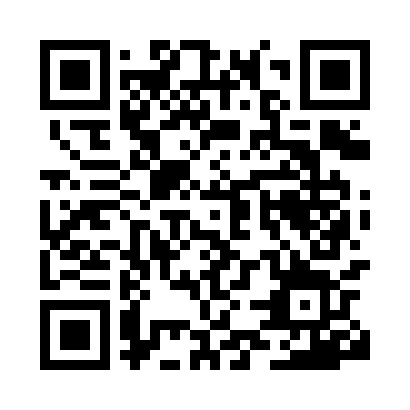 Prayer times for Khrastovo, BulgariaWed 1 May 2024 - Fri 31 May 2024High Latitude Method: Angle Based RulePrayer Calculation Method: Muslim World LeagueAsar Calculation Method: HanafiPrayer times provided by https://www.salahtimes.comDateDayFajrSunriseDhuhrAsrMaghribIsha1Wed4:276:141:156:118:159:562Thu4:266:131:146:128:169:573Fri4:246:121:146:128:189:594Sat4:226:111:146:138:1910:005Sun4:206:091:146:138:2010:026Mon4:186:081:146:148:2110:037Tue4:176:071:146:158:2210:058Wed4:156:061:146:158:2310:079Thu4:136:051:146:168:2410:0810Fri4:126:041:146:168:2510:1011Sat4:106:021:146:178:2610:1112Sun4:086:011:146:188:2710:1313Mon4:076:001:146:188:2810:1414Tue4:055:591:146:198:2910:1615Wed4:035:581:146:198:3010:1716Thu4:025:571:146:208:3110:1917Fri4:005:571:146:208:3210:2018Sat3:595:561:146:218:3310:2219Sun3:575:551:146:228:3410:2320Mon3:565:541:146:228:3510:2521Tue3:555:531:146:238:3610:2622Wed3:535:521:146:238:3710:2823Thu3:525:521:146:248:3810:2924Fri3:515:511:146:248:3810:3025Sat3:495:501:156:258:3910:3226Sun3:485:501:156:258:4010:3327Mon3:475:491:156:268:4110:3428Tue3:465:481:156:268:4210:3629Wed3:455:481:156:278:4310:3730Thu3:445:471:156:278:4310:3831Fri3:435:471:156:288:4410:39